УТВЕРЖДЕНО Заведующий МДОУ «Детский сад № 101»_____________________ И.В.БеловаПриказ № 02-03/10/2 от 15 января 2021 годаПравила внутреннего распорядка воспитанников муниципального дошкольного образовательного учреждения «Детского сада № 101»1. Общие положения1.1. Правила внутреннего распорядка воспитанников муниципального дошкольного образовательного учреждения «Детского сада № 101» (далее — Правила) разработаны в соответствии с Федеральным законом от 29.12.2012 N2 273-ФЗ «Об образовании в Российской Федерации», СП 2.4.3648-20 «Санитарно-эпидемиологические требования к организациям воспитания и обучения, отдыха и оздоровления детей и молодежи», утвержденными Постановлением главного санитарного врача Российской Федерации № 28 от 28.09.2020, Уставом муниципального дошкольного образовательного учреждения «Детского сада № 101»  (далее — учреждение).1.2. Правила разработаны с целью обеспечения комфортного и безопасного пребывания детей в детском саду, а также успешной реализации целей и задач образовательной деятельности, определенных в уставе детского сада, и определяют режим образовательной деятельности, внутренний распорядок воспитанников и защиту их прав. Вступает в силу с 11.01.2021 г.1.3. Настоящие Правила являются обязательными для исполнения всеми участниками образовательных отношений.1.4. При приеме воспитанников администрация детского сада обязана ознакомить их родителей (законных представителей) с настоящими Правилами.1.5. Копии настоящих Правил размещаются на информационных стендах в каждой возрастной группе учреждения, а также на официальном сайте детского сада в сети Интернет.1.6. Администрация, педагогический совет, общее собрание (конференция) работников, а также совет родителе (законных представителей) воспитанников имеют право вносить предложения по усовершенствованию и изменению настоящих Правил.Режим работы учрежденияУчреждение работает с 7.00 ч. до 19.000 часов. Выходные дни — суббота, воскресенье, праздничные дни.Группы работают в соответствии с утвержденным общим расписанием организованной образовательной деятельности, планом образовательной деятельности и режимом, составленными в соответствии с возрастными и психологическими особенностями воспитанников.Группы функционируют в режиме 5-дневной рабочей недели.Основу режима образовательного процесса в учреждении составляет установленный распорядок сна и бодрствования, приемов пищи, гигиенических и оздоровительных процедур, организованной образовательной деятельности (далее — ООД), прогулок и самостоятельной деятельности воспитанников.Прием детей в учреждение осуществляется с 7.00 ч. до 8.30 ч. часов.Родители (законные представители) обязаны забирать воспитанников из учреждения до 19.00 часов. В случае неожиданной задержки родитель (законный представитель) должен незамедлительно связаться с воспитателем группы.В случае если родители (законные представители) не могут лично забрать ребенка, то заранее оповещают об этом администрацию учреждения, а также о том, кто из тех лиц, на которых предоставлены личные заявления родителей (законных представителей), будет забирать ребенка в данный конкретный день.3. Здоровье воспитанников3.1, Контроль утреннего приема воспитанников осуществляет воспитатель, а также медицинский работник.Выявленные больные или с подозрением на заболевание воспитанники в учреждение не принимаются; заболевших в течение дня изолируют от здоровых (временно размещают в изоляторе) до прихода родителей (законных представителей) или направляют в лечебное учреждение.Родители (законные представители) обязаны приводить воспитанника в учреждение здоровым и информировать воспитателей о каких-либо изменениях, произошедших в его состоянии здоровья дома.3.4, Если у воспитанника есть аллергия или другие особенности здоровья и развития, то родители (законные представители) должны поставить в известность воспитателя и предоставить соответствующее медицинское заключение.О невозможности прихода воспитанника по болезни или другой уважительной причине родители (законные представители) должны сообщить в учреждение.Воспитанник, не посещающий учреждение по болезни должен иметь справку от врача с данными о состоянии здоровья (с указанием диагноза, длительности заболевания, сведений об отсутствии контакта с инфекционными больными).В случае длительного отсутствия ребенка в детском саду по каким-либо обстоятельствам родителям (законным представителям) необходимо написать заявление на имя заведующего о приостановлении образовательной деятельности с указанием периода и причин его отсутствия.Внешний вид и одежда воспитанниковРодители (законные представители) воспитанников должны обращать внимание на соответствие одежды и обуви ребенка времени года и температуре воздуха, возрастным и индивидуальным особенностям (одежда не должна быть слишком велика; обувь должна легко сниматься и надеваться), следить за исправностью застежек (молний).Родители (законные представители) обязаны приводить ребенка в опрятном виде, чистой одежде и обуви.Если внешний вид и одежда воспитанников неопрятны, воспитатель вправе обратить внимание родителей (законных представителей) и потребовать надлежащего ухода за ребенком.В группе у каждого воспитанника должна быть сменная обувь с фиксированной пяткой (желательно, чтобы ребенок мог снимать и надевать ее самостоятельно), сменная одежда, в т.ч. с учетом времени года, расческа, личные гигиенические салфетки (носовой платок), спортивная форма, а также головной убор (в теплый период года).Порядок в специально организованных в раздевальных шкафах для хранения обуви и одежды воспитанников поддерживают их родители (законные представители) совместно с помощником воспитателя,Во избежание потери или случайного обмена вещей родители (законные представители) воспитанников маркируют их.В шкафу каждого воспитанника должно быть два пакета для хранения чистого и использованного белья.4.8, Родители (законные представители) должны ежедневно проверять содержимое шкафов для одежды и обуви, в т.ч. пакетов для хранения чистого и использованного белья, а также еженедельно менять комплект спортивной одежды.Обеспечение безопасностиРодители (законные представители) должны своевременно сообщать воспитателям групп об изменении номера телефона, места жительства и места работы.Для обеспечения безопасности родители (законные представители) должны лично передавать детей воспитателю группы и расписывается в журнале «фильтр - приёма детей».Родителям (законным представителям) запрещается забирать детей из группы, не поставив в известность воспитателя, а также поручать это детям, подросткам в возрасте до 1 8 лет, лицам в неадекватном состоянии.Посторонним лицам запрещено находиться в помещениях и на территории детского сада без разрешения администрации.Во избежание несчастных случаев родителям (законным представителям) необходимо проверять содержимое карманов в одежде воспитанника на наличие опасных предметов.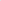 Воспитанникам категорически запрещается приносить в учреждение острые, режущие, стеклянные предметы, а также мелкие предметы (бусинки, пуговицы, батарейки и т, п.), таблетки и другие лекарственные средства.Не рекомендуется надевать воспитанникам золотые и серебряные украшения, давать с собой дорогостоящие игрушки, мобильные телефоны, а также игрушки, имитирующие оружие. За пропажу или порчу вещей не по вине работников учреждение ответственности не несет.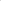 Во время проведения групповых занятий или игр воспитанники могут пользоваться только теми техническими средствами, которые необходимы в образовательном процессе, или теми, которые разрешил использовать воспитатель. Остальные устройства, которые у воспитанников есть при себе, нужно убрать.Воспитанникам запрещается приносить жевательную резинку и другие продукты питания (конфеты, печенье, сухарики, напитки и др.).Запрещается оставлять коляски, санки, велосипеды в помещениях учреждения.Запрещается курение в помещениях и на территории учреждения.Запрещается употребление алкогольных, слабоалкогольных напитков, пива, наркотических средств и психотропных веществ, их аналогов и других одурманивающихвеществ.Запрещается въезд на территорию учреждения на личном автотранспорте или такси. 5.14. При парковке личного автотранспорта необходимо оставлять свободным подъезд к воротам для въезда и выезда служебного транспорта на территорию учреждения.6. Организация питания воспитанниковУчреждение обеспечивает сбалансированное питание воспитанникам с учетом их возраста, физиологических потребностей в основных пищевых веществах и энергии по утвержденным нормам.Организация питания воспитанников осуществляется по контракту с ООО «Комбинат социального питания»Питание осуществляется в соответствии с примерным 3-х недельным  меню, разработанным на основе физиологических потребностей в пищевых веществах и норм питания воспитанников и согласовывается с заведующим ДОУМеню составляется в соответствии с СанПиНом 2.3/2.4.3590-20 «Санитарноэпидемиологические требования к организации общественного питания населения», утвержденными Постановлением Главного государственного санитарного врача РФ от 27.10.2020 № 32 и вывешивается на информационных стендах в раздевальных групп.Контроль над качеством питания (разнообразием), витаминизацией блюд, закладкой продуктов питания, кулинарной обработкой, выходом блюд, вкусовыми качествами пищи, санитарным состоянием пищеблока, правильностью хранения, соблюдением сроков реализации продуктов возлагается на членов бракеражной комиссии, старшую медсестру.Игры и пребывание воспитанников на свежем воздухеОрганизация прогулок и образовательной деятельности с воспитанниками осуществляется педагогами учреждения.Прогулки с воспитанниками организуются 2 раза в день: в первую половину — до обеда и во вторую половину дня — после дневного сна или перед уходом домой. При температуре воздуха ниже минус 15 о с и скорости ветра более 7 м/с продолжительность прогулки сокращается.7.3. Родители (законные представители) и педагоги детского сада обязаны доводить до сознания воспитанников то, что в группе и на прогулке детям следует добросовестно выполнять задания, данные педагогическими работниками, бережно относиться к имуществу детского сада, и не разрешается обижать друг друга, применять физическую силу, брать без разрешения личные вещи других детей, в т,ч. игрушки, портить и ломать результаты труда других воспитанников.Использование личных велосипедов, самокатов, санок в учреждении без согласия воспитателя запрещается в целях обеспечения безопасности других детей.Запрещено приглашать аниматоров в учреждение, для проведения мероприятий, посвященных дню рождения ребенка.Права воспитанниковУчреждение реализует право воспитанников на образование, гарантированное государством.Воспитанники, посещающие учреждение, имеют право:- на предоставление условий для разностороннего развития с учетом возрастных и индивидуальных особенностей; - своевременное прохождение комплексного психолого-медико-педагогического обследования в целях выявления особенностей в физическом и (или) психическом развитии и (или) отклонений в поведении; -   получение психолого-педагогической, медицинской и социальной помощи; - в случае необходимости обучение по адаптированной образовательной программе дошкольного образования; -  перевод для получения дошкольного образования в форме семейного образования;  уважение человеческого достоинства, защиту от всех форм физического и психического насилия, оскорбления личности, охрану жизни и здоровья; 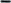 - свободное выражение собственных взглядов и убеждений; - развитие творческих способностей и интересов, включая участие в конкурсах, смотрах-конкурсах, олимпиадах, выставках, физкультурных и спортивных мероприятиях; - поощрение за успехи в образовательной, творческой, спортивной деятельности; - бесплатное пользование необходимыми учебными пособиями, средствами обучения и воспитания, предусмотренными реализуемой в учреждении основной образовательной программой дошкольного образования; - получение образования на родном языке из числа языков народов Российской Федерации, а также право на изучение родного языка из числа языков народов Российской Федерации, в том числе русского языка как родного языка, в пределах возможностей, предоставляемых системой образования.9. Поощрение и дисциплинарное воздействие9.1 Меры дисциплинарного взыскания к воспитанникам не применяются.9.2 Применение физического и (или) психического насилия по отношению к воспитанникам не допускается.9.3 Дисциплина в учреждении поддерживается на основе уважения человеческого достоинства всех участников образовательных отношений.9.4 Поощрение воспитанников за успехи в образовательной, спортивной, творческой деятельности проводится по итогам конкурсов, соревнований и других мероприятий в виде вручения грамот, дипломов, благодарственных писем, сертификатов, сладких призов и подарков.10. Заключительные положения10.1. Педагоги, специалисты, администрация обязаны эффективно сотрудничать с родителями (законными представителями) воспитанников с целью создания условий для успешной адаптации и развития детей.10.2. По вопросам, касающимся развития и воспитания ребенка, родители (законные представители) воспитанника могут обратиться за консультацией к педагогам и специалистам в специально отведенное на это время.10.3. Все спорные и конфликтные ситуации разрешаются только в отсутствии воспитанников.10.4. Родители (законные представители) воспитанников обязаны присутствовать на родительских собраниях группы, которую посещает их ребенок, а также активно участвовать в образовательной деятельности, совместных с детьми мероприятиях.Муниципальное дошкольное образовательное учреждение«Детский сад № 101»(МДОУ «Детский сад № 101»)г. ЯрославльПРИКАЗ15.01.2021 года	№ 02-03/10/2«О утверждении Правил внутреннего распорядка воспитанников»В целях привидения в соответствие с Федеральным законом от 29.12.2012 № 273-ФЗ «Об образовании в Российской Федерации», СП 2.4.3648-20 «Санитарно-эпидемиологические требования к организациям воспитания и обучения, отдыха и оздоровления детей и молодежи», утвержденными Постановлением главного санитарного врача Российской Федерации № 28 от 28.09.2020ПРИКАЗЫВАЮ:1. Утвердить Правила внутреннего распорядка воспитанников муниципального дошкольного образовательного учреждения «Детского сада № 101»Разместить Положение на официальном сайте учреждения в течение трехрабочих дней со дня издания настоящего приказа.Контроль исполнения приказа оставляю за собой,Заведующий МДОУ «Детский сад № 101» _________________ И.В.БеловаМ.П.